РЕСПУБЛИКА ДАГЕСТАНМУНИЦИПАЛЬНОЕ ОБРАЗОВАНИЕ«ГЕРГЕБИЛЬСКИЙ РАЙОН»СОБРАНИЕ ДЕПУТАТОВ МУНИЦИПАЛЬНОГО РАЙОНА_________________________________________________________________РЕШЕНИЕ № 06             19.01.2018г.		         					 с. Гергебиль«О внесении изменений и дополнений в Уставмуниципального района «Гергебильский район»          С целью приведения Устава муниципального района»  Гергебильский район» в соответствие с Федеральным законом от 06.10.2003 №131-ФЗ « Об общих принципах организации местного самоуправления в Российской федерации» (в редакции Федеральных законов от 30.10.2017 №  299-ФЗ, от 18.07.2017 №171-ФЗ, от 07.06.2017 № 107-ФЗ, Закона Республики Дагестан от 02.10.2017 №73 и руководствуясь ст.43 Устава Муниципального района « Гергебильский район», Собрание депутатов Муниципального района  « Гергебильский район»                                                      РЕШИЛО:       I. Внести в Устав муниципального района «Гергебильский район» следующие изменения и дополнения: 1. В статье 2:Часть 1 статьи 2 изложить в следующей редакции:«1.Муниципальное образование « Гергебильский район» Республики Дагестан наделено статусом муниципального района (далее – муниципальный район) Законом Республики Дагестан от 13.01.2005г. №6 «О статусе муниципальных образований Республики Дагестан.»;2. В статье 7:        Часть 1 статьи 7 дополнить пунктом 13 следующего содержания:«13) оказание содействия развитию физической культуры и спорта инвалидов, лиц с ограниченными возможностями здоровья, адаптивной физической культуры и адаптивного спорта;»;3. В статье 8:а) Пункт 9 части 1 статьи 8 изложить в следующей редакции:«9) организация сбора статистических показателей, характеризующих состояние экономики и социальной сферы муниципального образования, и предоставление указанных данных органам государственной власти в порядке, установленном Правительством Российской Федерации;»;б) Часть 1 статьи 8 дополнить пунктом 9.1 следующего содержания:«9.1) полномочиями в сфере стратегического планирования, предусмотренными Федеральным законом от 28 июня 2014 года № 172-ФЗ "О стратегическом планировании в Российской Федерации;";б) Часть 3 статьи 16 дополнить абзацем 6 следующего содержания:«Проект стратегии социально-экономического развития муниципального образования.»;4. В статье 24:Пункт 5 части 1 статьи 24 изложить в следующей редакции:«5)утверждение стратегии социально-экономического развития муниципального образования;»;5. В статье 27:Дополнить статью 27 следующими частями: а) частью 14.1 следующего содержания:«14.1 Встречи депутата с избирателями проводятся в помещениях, специально отведенных местах, а также на внутридворовых территориях при условии, что их проведение не повлечет за собой нарушение функционирования объектов жизнеобеспечения, транспортной или социальной инфраструктуры, связи, создание помех движению пешеходов и (или) транспортных средств либо доступу граждан к жилым помещениям или объектам транспортной или социальной инфраструктуры. Уведомление органов исполнительной власти Республики Дагестан или органов местного самоуправления о таких встречах не требуется. При этом депутат вправе предварительно проинформировать указанные органы о дате и времени их проведения.»;б) частью 14.2 следующего содержания:«14.2 Органы местного самоуправления определяют специально отведенные места для проведения встреч депутатов с избирателями, а также определяют перечень помещений, предоставляемых органами местного самоуправления для проведения встреч депутатов с избирателями, и порядок их предоставления.»;в) частью 14.3 следующего содержания:«14.3 Встречи депутата с избирателями в форме публичного мероприятия проводятся в соответствии с законодательством Российской Федерации о собраниях, митингах, демонстрациях, шествиях и пикетированиях.»;г)  частью 14.4 следующего содержания:«14.4  Воспрепятствование организации или проведению встреч депутата с избирателями в форме публичного мероприятия, определяемого законодательством Российской Федерации о собраниях, митингах, демонстрациях, шествиях и пикетированиях, влечет за собой административную ответственность в соответствии с законодательством Российской Федерации.»;6. В статье 31:Статья 31 дополнить частью 6 следующего содержания:«6. В случае досрочного прекращения полномочий главы муниципального района избрание главы муниципального района, избираемого Собранием депутатов муниципального района из числа кандидатов, представленных конкурсной комиссией по результатам конкурса, осуществляется не позднее чем через шесть месяцев со дня такого прекращения полномочий.При этом если до истечения срока полномочий Собрания депутатов муниципального района осталось менее шести месяцев, избрание главы муниципального района из числа кандидатов, представленных конкурсной комиссией по результатам конкурса, - в течение трех месяцев со дня избрания Собрания депутатов муниципального района в правомочном составе.»; 7. В статье 42:Дополнить статью 42 следующими частями: а) частью 7 следующего содержания:«7. Изменения и дополнения, внесенные в устав муниципального района и изменяющие структуру органов местного самоуправления, разграничение полномочий между органами местного самоуправления (за исключением случаев приведения устава муниципального района в соответствие с федеральными законами, а также изменения полномочий, срока полномочий, порядка избрания выборных должностных лиц местного самоуправления), вступают в силу после истечения срока полномочий главы муниципального района, подписавшего муниципальный правовой акт о внесении указанных изменений и дополнений в устав муниципального района.»;б) частью 8 следующего содержания:«8.Изменения и дополнения в устав муниципального района вносятся муниципальным правовым актом, который оформляется решением Собрания депутатов муниципального района, подписанным его председателем и главой муниципального района.»;8. В статье 44:Часть 4 статьи 44 изложить в следующей редакции:«4.Муниципальные нормативные правовые акты, затрагивающие права, свободы и обязанности человека и гражданина, устанавливающие правовой статус организаций, учредителем которых выступает муниципальное образование, а также соглашения, заключаемые между органами местного самоуправления, вступают в силу после их официального опубликования (обнародования).»;9.В статье 66:Пункт 4 части 2 статьи 66 изложить в следующей редакции:«4) несоблюдение ограничений, запретов, неисполнение обязанностей, которые установлены Федеральным законом от 25 декабря 2008 года № 273-ФЗ "О противодействии коррупции", Федеральным законом от 3 декабря 2012 года № 230-ФЗ "О контроле за соответствием расходов лиц, замещающих государственные должности, и иных лиц их доходам", Федеральным законом от 7 мая 2013 года № 79-ФЗ "О запрете отдельным категориям лиц открывать и иметь счета (вклады), хранить наличные денежные средства и ценности в иностранных банках, расположенных за пределами территории Российской Федерации, владеть и (или) пользоваться иностранными финансовыми инструментами;";10. В статье 68:Часть 2 статьи 68 изложить в следующей редакции:«2. Государственные органы, уполномоченные на осуществление государственного контроля (надзора) за деятельностью органов местного самоуправления и должностных лиц местного самоуправления в соответствии с федеральными законами и законами Республики Дагестан, включая территориальные органы федеральных органов исполнительной власти и органы исполнительной власти Республики Дагестан (далее - органы государственного контроля (надзора), осуществляют в пределах своей компетенции контроль (надзор) за исполнением органами местного самоуправления и должностными лицами местного самоуправления Конституции Российской Федерации, федеральных конституционных законов, федеральных законов и иных нормативных правовых актов Российской Федерации, Конституций Республики Дагестан, законов и иных нормативных правовых актов Республики Дагестан, настоящего Устава и иных муниципальных нормативных правовых актов при решении ими вопросов местного значения, осуществлении полномочий по решению указанных вопросов, иных полномочий и реализации прав, закрепленных за ними в соответствии с федеральными законами, уставами муниципальных образований, а также за соответствием муниципальных правовых актов требованиям Конституции Российской Федерации, федеральных конституционных законов, федеральных законов и иных нормативных правовых актов Российской Федерации, Конституций Республики Дагестан, законов и иных нормативных правовых актов Республики Дагестан, настоящего Устава.»;            2. Главе муниципального района в порядке, установленном Федеральным законом от 21.07.2005г. №97-ФЗ «О государственной регистрации уставов муниципальных образований», представить настоящее Решение «О внесении изменений и дополнений в Устав муниципального района «Гергебильский район» на государственную регистрацию в Управление Министерства юстиции Российской Федерации по Республике Дагестан.3. Главе муниципального района опубликовать Решение «О внесении изменений и дополнений в Устав муниципального района «Гергебильский район» в течение семи дней со дня его поступления из Управления Министерства юстиции Российской Федерации по Республике Дагестан после его государственной регистрации.4. Настоящее решение вступает в силу со дня его официального опубликования, произведенного после его государственной регистрации.ПредседательСобрания депутатовМР « Гергебильский район»						М.М.ТагировГлава муниципального района     « Гергебильский район» 						         Р.М. Малачилов 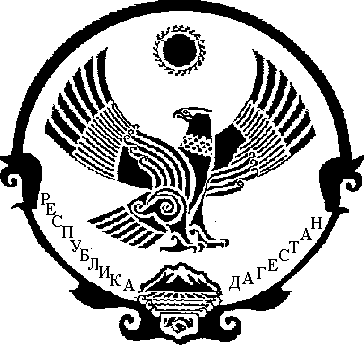 